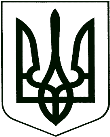 	У К Р А Ї Н А	проєкт КОРЮКІВСЬКА МІСЬКА РАДАЧЕРНІГІВСЬКА ОБЛАСТЬР І Ш Е Н Н Я(тридцять п’ята сесія сьомого скликання)19 березня 2020 року                      м. Корюківка                                   № 31-35/VІIПро приватизацію земельних ділянокна території села ОлександрівкаКорюківської міської ради	Розглянувши заяви громадян про передачу безоплатно у власність земельних ділянок та додані матеріали, враховуючи рекомендації постійної комісії міської ради з питань житлово-комунального господарства, регулювання земельних відносин, будівництва та охорони навколишнього природного середовища, керуючись ст.ст. 12, 79-1, 116, 118, 121, 122, 186, 186-1 Земельного кодексу України, ст. 26 Закону України «Про місцеве самоврядування в Україні»,міська рада вирішила:1. Затвердити Макаренку Олексію Володимировичу технічну документацію із землеустрою щодо встановлення меж земельної ділянки в натурі (на місцевості) для передачі у власність, загальною площею  0,4071 га для ведення особистого селянського господарства в адміністративних межах Корюківської міської ради, що розташована за адресою: с. Олександрівка,               вул. Центральна, 71, Корюківського району, Чернігівської області. 1.1. Передати Макаренку Олексію Володимировичу безоплатно у власність земельну ділянку площею 0,4071 га, (кадастровий номер земельної ділянки 7422480500:01:000:0139) із земель сільськогосподарського призначення для ведення особистого селянського господарства, яка розташована в адміністративних межах Корюківської міської ради в межах                с. Олександрівка, вул. Центральна, 71 Корюківського району Чернігівської області.2. Затвердити Макаренку Олексію Володимировичу технічну документацію із землеустрою щодо встановлення меж земельної ділянки в натурі (на місцевості) для передачі у власність для будівництва і обслуговування житлового будинку, господарських будівель і споруд (присадибна ділянка), (КВЦПЗ 02.01.), площею 0,2500 га, по вул. Центральна, 71, с. Олександрівка.2.1. Передати Макаренку Олексію Володимировичу безоплатно у власність земельну ділянку для будівництва і обслуговування житлового будинку, господарських будівель і споруд (присадибна ділянка) площею               0,2500 га, по вул. Центральна, 71, с. Олександрівка, кадастровий номер земельної ділянки 7422480500:01:000:0138, цільове призначення - для будівництва і обслуговування житлового будинку, господарських будівель і споруд (присадибна ділянка), категорія земель – землі житлової та громадської забудови.3. Затвердити Ситенькій Валентині Іванівні технічну документацію із землеустрою щодо встановлення меж земельної ділянки в натурі (на місцевості) для передачі у власність для будівництва і обслуговування житлового будинку, господарських будівель і споруд (присадибна ділянка), (КВЦПЗ 02.01.), площею 0,2500 га, по вул. Центральна, 54, с. Верхолісся.3.1. Передати Ситенькій Валентині Іванівні безоплатно у власність земельну ділянку для будівництва і обслуговування житлового будинку, господарських будівель і споруд (присадибна ділянка) площею 0,2500 га, по вул. Центральна, 54, с. Верхолісся, кадастровий номер земельної ділянки 7422480500:02:000:0081, цільове призначення - для будівництва і обслуговування житлового будинку, господарських будівель і споруд (присадибна ділянка), категорія земель – землі житлової та громадської забудови.4. Затвердити Ситенькій Валентині Іванівні технічну документацію із землеустрою щодо встановлення меж земельної ділянки в натурі (на місцевості) для передачі у власність, загальною площею  0,9200 га для ведення особистого селянського господарства в адміністративних межах Корюківської міської ради, що розташована за адресою: с. Верхолісся, вул. Молодіжна, Корюківського району, Чернігівської області. 4.1. Передати Ситенькій Валентині Іванівні безоплатно у власність земельну ділянку площею 0,9200 га, (кадастровий номер земельної ділянки 7422480500:02:000:0082) із земель сільськогосподарського призначення для ведення особистого селянського господарства, яка розташована в адміністративних межах Корюківської міської ради в межах с. Олександрівка, вул. Молодіжна Корюківського району Чернігівської області.5. Право власності на земельну ділянку  виникає з моменту державної реєстрації цього права та оформлюється відповідно до Закону України «Про державну реєстрацію речових прав на нерухоме майно та їх обтяжень». Земельну ділянку використовувати за цільовим призначенням, з дотриманням вимог статей 20, 91, 103 Земельного кодексу України, Закону України «Про особисте селянське господарство» та інших нормативно-правових актів.6. Контроль за виконанням даного рішення покласти на постійну комісію міської ради з питань житлово-комунального господарства, регулювання земельних відносин, будівництва та охорони навколишнього природного середовища. 	Міський голова								       Р.АХМЕДОВ